Transfer poze de pe IOS pe Windows prin intermediul SyncIOSSe descarca si instaleaza aplicatia SyncIOS Manager de pe site-ul http://www.syncios.com/download.html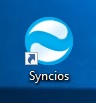 Pentru conectare este necesar un cablu de date. Se conecteaza telefonul la PC si va fi detectat automat de acesta. In cazul in care telefonul nu este detectat se va actualiza programul. Pentru a oferi acces aplicatiei pe telefon va trebui selectat Trust Computer si se va introduce pinul telefonului.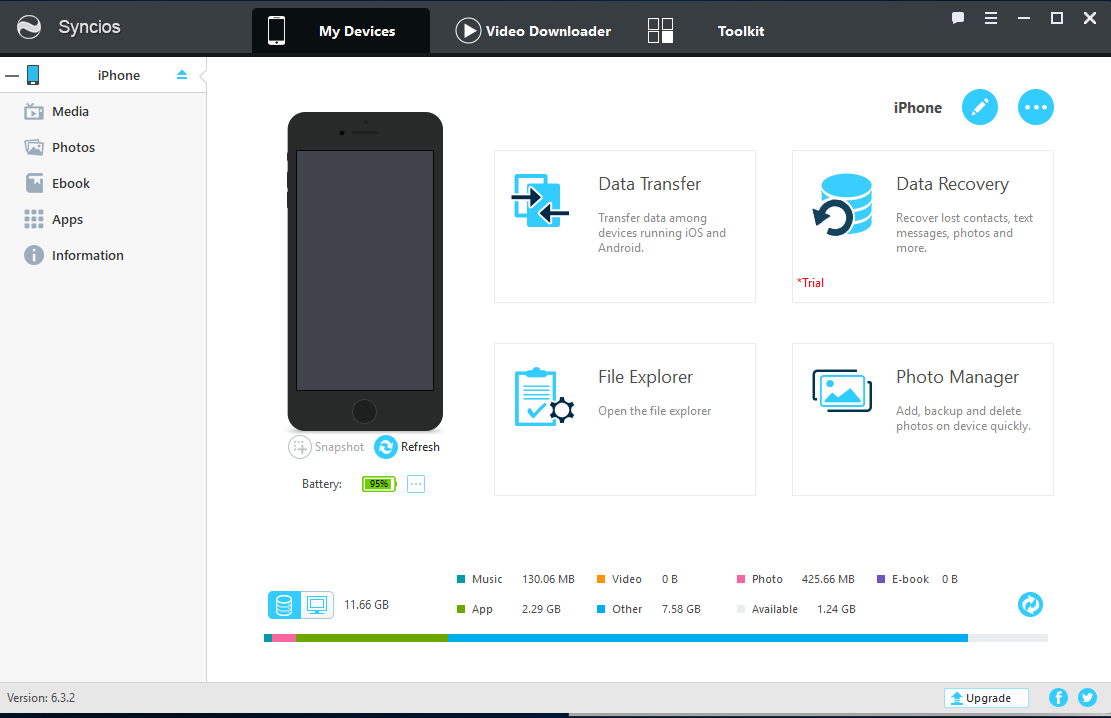 Se acceseaza Photos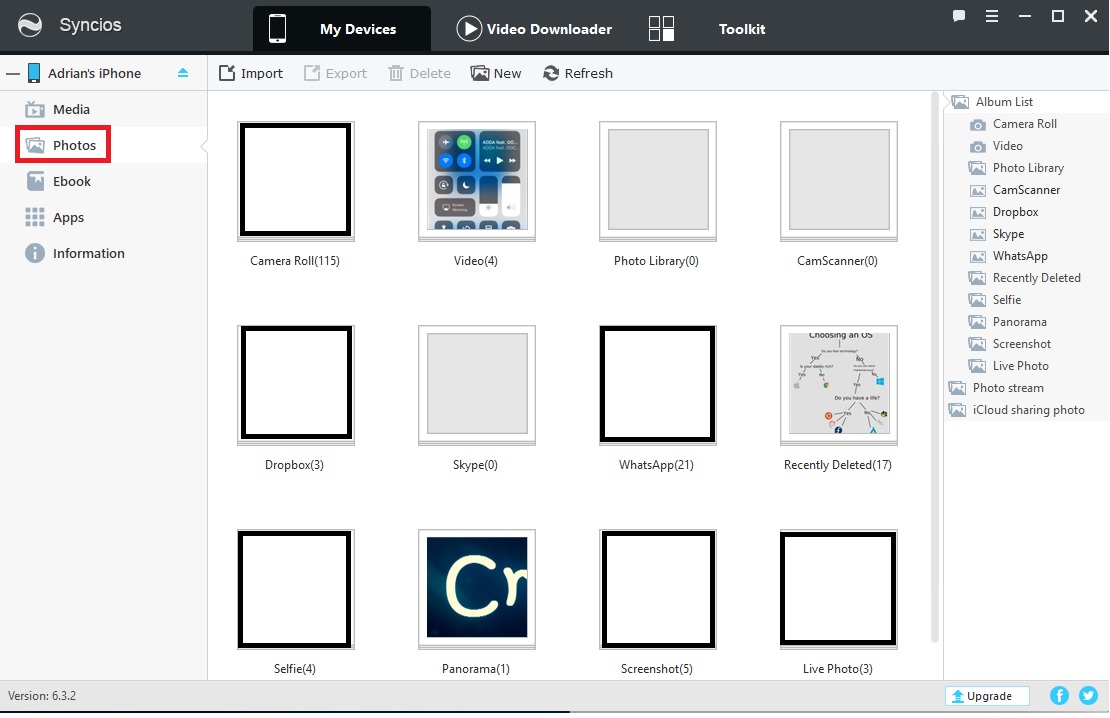 Se bifeaza pozele pentru export (manual sau automat)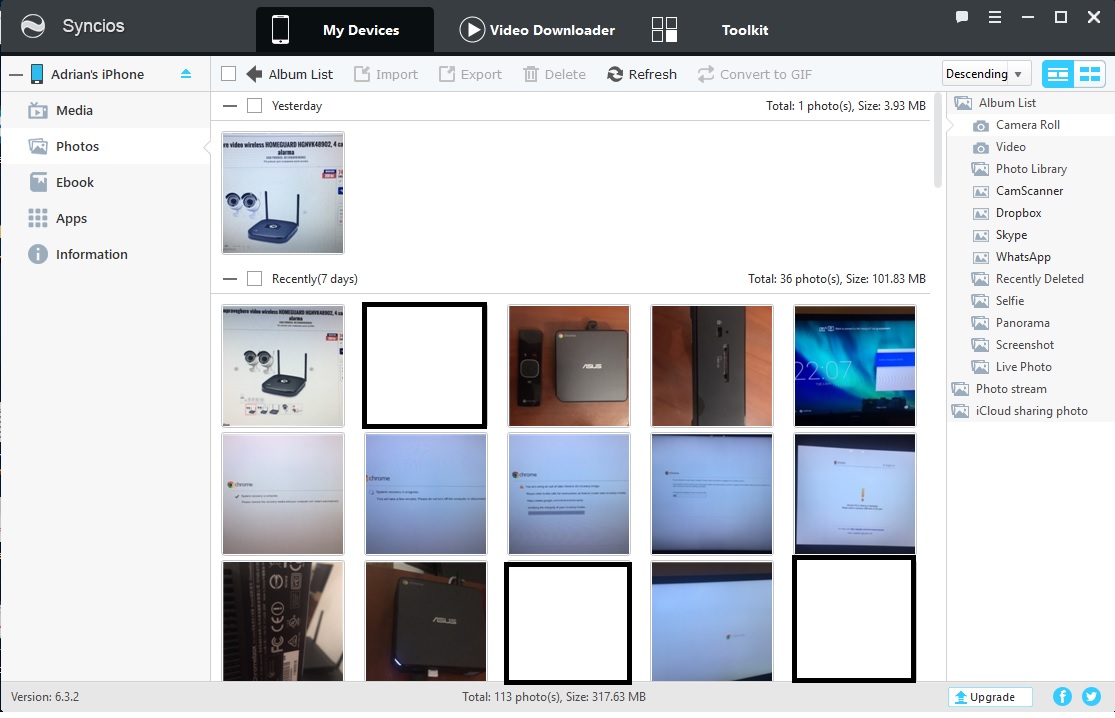 Se alege calea in care se doreste salvarea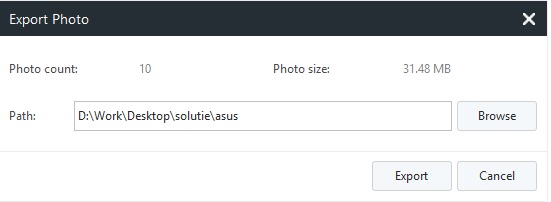 Dupa exportarea cu succes se verifica folderul cu poze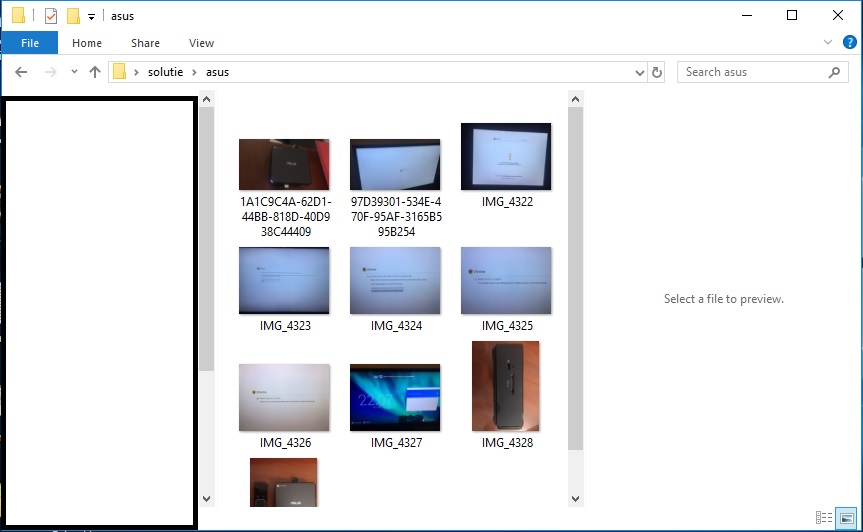 